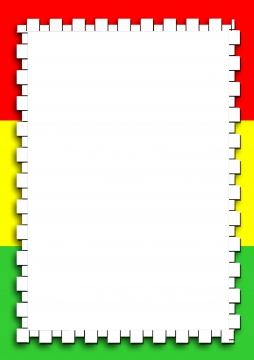 Перечень мест на территории МО ГО «Сыктывкар», нахождение в которых может причинить вред здоровью детей,  их физическому, интеллектуальному,психическому, духовному и нравственному развитию:объекты (территории, помещения) юридических лиц или граждан, осуществляющие деятельность без образования юридического лица, которые предназначены для реализации товаров только сексуального характера;пивные рестораны, винные бары, пивные бары, рюмочные, другие места, которые предназначены для реализации только алкогольной продукции;объекты (территории, помещения) юридических лицах  или граждан, осуществляющие деятельность без образования юридического лица, которые предназначены для реализации товаров только алкогольной продукции, пива и напитков, изготавливаемых на его основе;места массового пребывания  и отдыха граждан (улицы, площади, парки, скверы, стадионы, дворы, детские и спортивные площадки, пляжи, лесопарковые зоны  и другие места) в ночное время;места общего пользования многоквартирных домов (лифты, подъезды, лестничные площадки, чердаки, подвалы);городской и пригородный транспорт общего пользования, территории  и помещения вокзала, железнодорожные, автобусные станции, аэропорт;кладбища, строительные  площадки;объекты юридических лиц или граждан, осуществляющие предпринимательскую деятельность без образования юридического лица, которые предназначены для обеспечения доступа к сети Интернет и компьютерные игровые клубы;объекты юридических лиц или граждан, осуществляющие предпринимательскую деятельность без образования юридического лица, которые предназначены для реализации услуг в сфере торговли и общественного питания, для развлечения и досуга, где в установленном законом порядке предусмотрена розничная продажа алкогольной продукции, пива и напитков, изготавливаемых на его основе;иные места, нахождение в которых может причинить вред здоровью несовершеннолетних, их физическому, интеллектуальному, психическому, духовному и нравственному развитию.Уважаемые родители!Убедительно просим Вас позаботиться о безопасности Ваших детей!